Pracownia VI – opracowała Agata Peszko Temat; Prognoza pogody.1. Utrwalenie  przez dzieci piosenki  pt.: „Maszeruje Wiosna”.  link do piosenki na kanale : https://www.youtube.com/watch?v=yNLqW1kp9Pw2. Zabawa pantomimiczna „Kapryśna pogoda”.Rodzic – prezenter pogody omawia różne stany pogody. Dziecko ma ilustrować  je ruchem np.Na zachodzie będzie wiał silny wiatr – dz. wymachuje rękami, wyginają się jak drzewa na wietrze.Po południu mogą wystąpić niewielkie opady deszczu – dz. biega poruszając paluszkami      z góry w dół, jak spadające krople deszczu.Należy założyć kalosze – dz. naśladuje zakładanie kaloszy.Trzeba też wziąć koniecznie parasol – dz. naśladuje rozkładanie parasola; następnie spacerują z parasolem w ręku. Na wschodzie nastąpią przejaśnienia – dz. rozsuwają niewidoczne chmury.Będzie coraz  cieplej – dz. obejmuje się rękami, obracają się wokół własnej osi, aż do przysiadu.Ptaki przylatują do nas z ciepłych krajów – dz. robi daszek nad oczami             i spoglądają raz  w prawą, raz lewą stronę.Ptaki witają swoje gniazda -  dz. macha ręką na powitanie,   biega, machając rękoma, jak skrzydłami.Wąchają wiosenne kwiatki – dz. wciągają powietrze noskiem, wypuszczają noskiem.  3. Rysowanie tygodniowej pogody (dz. obserwuje codziennie pogodę przez cały tydzień i rysuje  ją  w  poniższej tabelce w formie np. słoneczka, chmurki itp. ).                                  Kalendarz wiosennej pogody.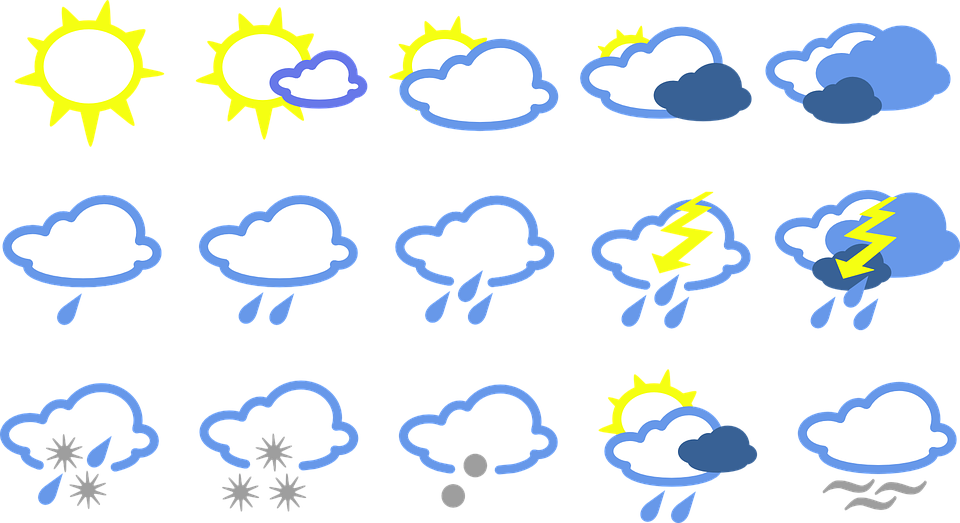 poniedziałek Wtorek  środa czwartek  piątek  sobotaniedziela